MODULO ARRIVOIndicare la provenienza e il numero del volo/treno di arrivoTrasferimento per MateraTrasferimento per MateraTrasferimento per MateraTrasferimento per MateraData di PartenzaDD/MM/YYYY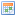 Ora di PartenzaHH:MMAM/PMIndicare l'orario di partenza dell'aereo/trenoPARTENZAIndicare la provenienza e il numero del volo/treno di partenzaTrasferimento da MateraTrasferimento da MateraTrasferimento da MateraTrasferimento da MateraAEROPORTO BARI PALESE o STAZIONE BARI CENTRALENAVETTA FINO 4 POSTI € 25,00NAVETTA FINO A 8 POSTI € 20,00NAVETTA OLTRE 8 POSTI € 18,00AEROPORTO BRINDISINAVETTA FINO 4 POSTI € 50,00NAVETTA FINO A 8 POSTI € 30,00NAVETTA OLTRE 8 POSTI € 20,00STAZIONE FERROVIARIA DI FERRANDINANAVETTA FINO 4 POSTI € 20,00NAVETTA FINO A 8 POSTI € 15,00NAVETTA OLTRE 8 POSTI € 10,00Arriverò a Matera autonomamenteNon ho necessità di alcun servizio trasferimentoAEROPORTO BARI PALESE o STAZIONE BARI CENTRALENAVETTA FINO 4 POSTI € 25,00NAVETTA FINO A 8 POSTI € 20,00NAVETTA OLTRE 8 POSTI € 18,00AEROPORTO BRINDISINAVETTA FINO 4 POSTI € 50,00NAVETTA FINO A 8 POSTI € 30,00NAVETTA OLTRE 8 POSTI € 20,00STAZIONE FERROVIARIA DI FERRANDINANAVETTA FINO 4 POSTI € 20,00NAVETTA FINO A 8 POSTI € 15,00NAVETTA OLTRE 8 POSTI € 10,00Ripartirò da Matera autonomamenteNon ho necessità di alcun servizio trasferimento